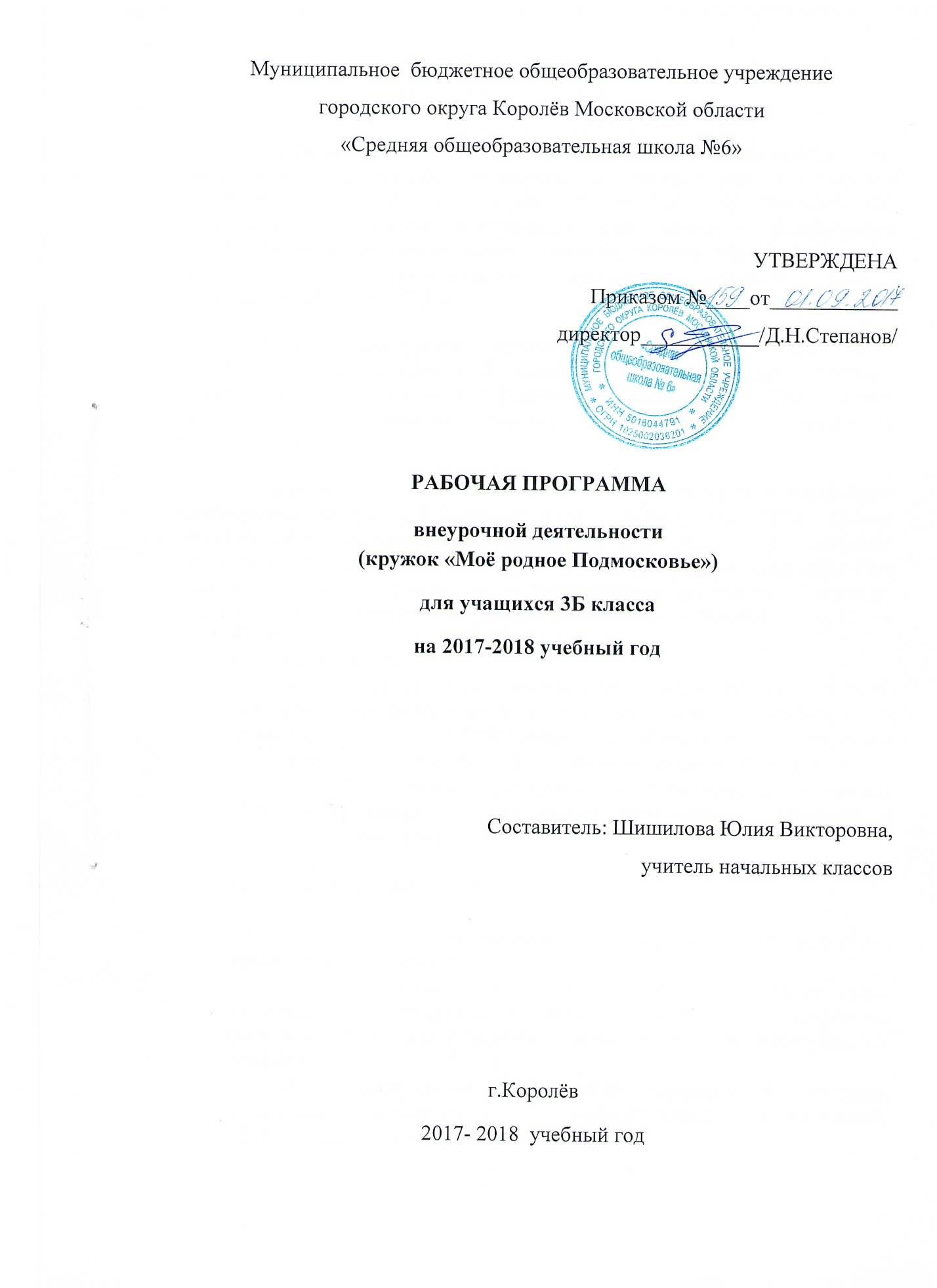 Пояснительная записка        Рабочая программа кружка "Моё родное Подмосковье" для внеурочной деятельности составлена в соответствии с письмом Министерства образования и науки РФ от 12.05.2011 №03-296 "Об организации внеурочной деятельности при введении федерального государственного образовательного стандарта общего образования" и на основе Основной образовательной программы начального общего образования МБОУ СОШ №6.     Рабочая программа кружка «Моё родное Подмосковье» ориентирована на учащихся 3 класса и реализует задачи духовно-нравственного направления развития школьников. Тематическое планирование рассчитано на 1 учебный час в неделю, что составляет 34 учебных часа в год.       Для занятий  МБОУ СОШ №6 выбрана программа внеурочной деятельности автора А.Я.Данилюк – М.: Просвещение, 2012. Данная образовательная программа направлена на формирование у  младших школьников основ краеведческой культуры и способствует формированию высоких моральных качеств, таких как бережное отношение к природе, любовь к Родине, патриотизм, чувство гордости за свою Родину. Цель программы:способствовать воспитанию патриотических чувств, формированию патриотического сознания учащихся, пробуждению интереса и бережного отношения к историческим и культурным ценностям Московской области, воспитанию любви к родному краю.Содействовать нравственно-эстетическому и духовному  воспитанию школьников на основе национальных традиций и культуры родного края.Задачи программы: формирование интереса к изучению истории, культуры, природы родного краявоспитание любви и чувства гордости к своему краю, уважительного отношения к местным  культурным ценностям; бережного отношение к природе,  умения видеть и понимать красоту родной природы.формирование  активной гражданской позиции, социальных компетенций – избирательной, экологической, общекультурной, коммуникативной.- расширение и углубление знаний учащихся дополняющих школьную программу по истории, биологии, географии, литературе, ОБЖ;- развитие потребности к самостоятельному получению знаний, умения преодолевать трудности.- совершенствование духовных и физических потребностей;- формирование жизненной самостоятельности и деловых качеств;- гуманное отношение к окружающей среде;Планируемые результаты освоения программыУченики научатся:навыкам самостоятельного труда и сформированными нравственными качествами (любовь к Малой Родине, чувство гордости за родной край, бережное отношение к природе,  умение видеть и понимать красоту родной природы);навыкам саморефлексии и работы с литературой.представлениям о Родине как месте, где человек родился, природе родины; родном языке; традициях, нравах, обычаях Малой  Родины; понятиям «Родина», «Отчизна», «Отечество»;Ученики получат возможность научиться:вести разговор с членами семьи по заданной теме; ориентироваться в окрестностях школы, своего дома; изобразить виденное в рассказе, рисунке.поддержать разговор по заданной теме, ориентироваться в картах по истории, показать основные события на карте, пересказать текст.Календарно-тематическое планирование кружка «Моё родное Подмосковье», 3 класс (34 часа)Итого 34 часаРассмотрено на заседании ШМО                                     СОГЛАСОВАНО                                              учителей начальных классов                                             зам.директора по УВР   Протокол № …….от…………                                           МБОУ СОШ №6                                                                                                                      Руководитель ШМО……………                                        ……………………                                                                                              /Е.А.Смаглий/                                                                      /Е.А.Смаглий/№п/пДатаДатаДатаТема занятия№п/пПлан.       Факт.План.       Факт.План.       Факт.Тема занятияАзбука нравственности  (6 часов)Азбука нравственности  (6 часов)Азбука нравственности  (6 часов)Азбука нравственности  (6 часов)Азбука нравственности  (6 часов)106.09Школьный этикетШкольный этикет213.09Правила общенияПравила общения320.09Твоя речь: слово лечит, слово калечитТвоя речь: слово лечит, слово калечит427.09О трудолюбииО трудолюбии504.10Культура внешнего видаКультура внешнего вида611.10Внешкольный этикетВнешкольный этикетСемья и семейные ценности (6 часов)Семья и семейные ценности (6 часов)Семья и семейные ценности (6 часов)Семья и семейные ценности (6 часов)Семья и семейные ценности (6 часов)718.10Истоки семейного воспитанияИстоки семейного воспитания825.10Семейные традицииСемейные традиции908.11Семейный архивСемейный архив1015.11Родословная семьиРодословная семьи1122.11Семья и здоровый образ жизниСемья и здоровый образ жизни1229.11Проект «Семейные традиции».Проект «Семейные традиции».Королёв (12 часов)Королёв (12 часов)Королёв (12 часов)Королёв (12 часов)Королёв (12 часов)1306.12Географическое положениеГеографическое положение1413.12СимволикаСимволика1520.12История городаИстория города1627.12Предприятия городаПредприятия города1717.01Известные люди города КоролёваИзвестные люди города Королёва1824.01Известные люди города КоролёваИзвестные люди города Королёва1931.01Достопримечательности королёваДостопримечательности королёва2007.02Достопримечательности королёваДостопримечательности королёва2114.02Достопримечательности королёваДостопримечательности королёва2221.02.Достопримечательности королёваДостопримечательности королёва2328.02Достопримечательности королёваДостопримечательности королёва2407.03Проект «Моя малая Родина»Проект «Моя малая Родина»«Вехи истории. Вехи доблести и славы». (Великая Отечественная война) (10 часов)«Вехи истории. Вехи доблести и славы». (Великая Отечественная война) (10 часов)«Вехи истории. Вехи доблести и славы». (Великая Отечественная война) (10 часов)«Вехи истории. Вехи доблести и славы». (Великая Отечественная война) (10 часов)«Вехи истории. Вехи доблести и славы». (Великая Отечественная война) (10 часов)2514.03Мемориалы в городе КоролёвМемориалы в городе Королёв2621.03Дети – герои Великой Отечественной войныДети – герои Великой Отечественной войны2704.04Труженики тыла в Великую Отечественную войнуТруженики тыла в Великую Отечественную войну2811.04Защитники ОтечестваЗащитники Отечества2918.04Блокада ЛенинградаБлокада Ленинграда3025.04Герои  Советского СоюзаГерои  Советского Союза3102.05Битва за МосквуБитва за Москву3216.05Защитники Брестской крепостиЗащитники Брестской крепости3323.05День ПобедыДень Победы3430.05Проект «Война в памяти народа»Проект «Война в памяти народа»